ADEKEMI 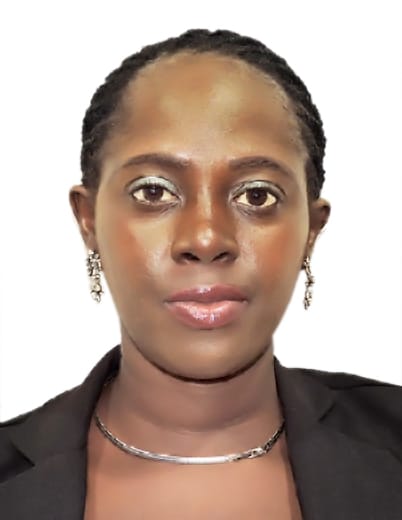 AL BARSHA HEIGHTSDUBAI, UAEEmail  :	adekemi.385259@2freemail.com CAREER OBJECTIVE:Goal-focused and energetic  administrative  professional, seeking opportunity in a growing company where exceptional ability to multi-task, solve problems, work effectively in a team, and meet deadlines are required in providing outstanding administrative capacity to the organization.Soft SkillsEffective Listening ,Multi-tasking, Sales Coordination, Strategic Planning,  Emailing ,Detail orientation Executive assistance, Basic account, Telesales, Flexibility, Value based sale, Data entry, Office management and Procedures, Negotiating, Time management  and ability to anticipate needsHard SkillsInvoicing, Quotation , Basics of Tally ERP9, CRM (Siebel) Microsoft Excel, Power point, Micro soft Word and Familiarity with Packing ListPROFESSIONAL EXPERIENCEADMINISTRATIVE OFFICER , RIKIN AL FADHA TR LLC, SHARJAH, UAE   MARCH 2018- DATESupervision of all administration, data entry, raising and processing invoices, monitoring payment and subsistence reconciliation. Attend to all complaints and reconcile issues of customers regarding invoices and statement of accounts.Manage director’s electronic diary, travel arrangement and correspondence, assessing priority of appointments and reallocation as necessary. H.R department’s daily routine; updating employees record, preparing monthly attendance report for employees, coordinating with Sales and Finance team for assigned tasks to be completed within expected  time frameEstablishing a streamlined and efficient administrative unit to manage document control, compliance and centralized management. Provide operational assistanceEnsure all reports are provided by various departments as per compliance guidelines and follow up communication is logged.Allocate tasks and assignments to subordinates and monitor their performance.Responsible for reviewing of project files as against deliveries and objectives to ensure quality and consistency while highlighting critical issues to corporate office.Maintain necessary documentation system for efficient and orderly storage and retrieval of documents and information.DATA ENTRY OFFICER  (VOLUNTEER), INTEGRITY MARKET RESEARCH, AL QIYADAH, DUBAI ,UAE DEC 2017-JAN 2018Collecting and analyzing quantitative and qualitative data tailored to meet client’s needs in terms of objectives, time and budget constraints.TELESALES EXECUTIVE MTN NIGERIA , LAGOS, NIGERIA FEB 2013-SEPT 2017Identifying, generating leads and closing deals of various services that the company is offering.
 Contact potential or existing customers about products and services using given database.Cross Sell and Up sell various product offerings with the goal of satisfying the customerHandle sales and convince clients over the phone & book appointments for the sales team.RELATIONSHIP OFFICER CUM CUSTOMER SERVICE, ACCESS BANK PLC, LAGOS, NIGERIA .DEC 2008-JUNE 2011Experienced in providing customer service support and facilitating organic growth . I take ownership of customers issues and follow problems through to resolutionMaintained a tenacious drive to exceed corporate mission and grow existing and new accountsCross Sell and Up sell various product offerings with the goal of satisfying the customerAttend to queries and resolve while ensuring first call Resolution.Escalate complaints and issues unresolved to other internal concerned department.ADDITIONAL SKILLFluent in English- IELTS score 7.0 EDUCATIONAL QUALIFICATION Bachelor of Science Geography (ObafemiAwolowo University, Ile-Ife, Nigeria)             Masters of Business Administration (ObafemiAwolowo University, Ile-Ife, Nigeria) 